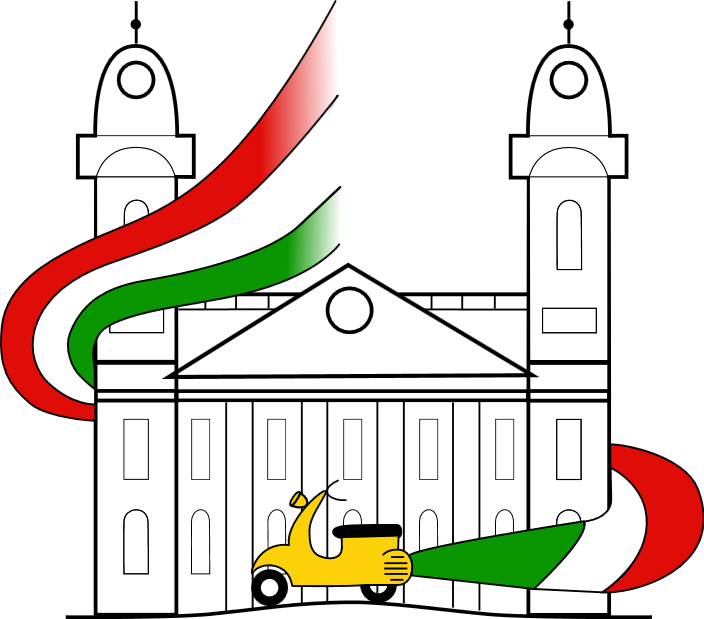 FESTIVAL D’ITALIANO 2018PROGRAMMárcius 23. péntek A versenyek helyszínei: Debreceni Csokonai Vitéz Mihály Gimnázium 4032 Debrecen, Békessy Béla u.12. Debreceni Séf Akadémia 9.00-12.00 	Regisztráció 11.00-11.20 	Tájékoztató a Festival d’Italiano menetéről – Aula 11.45-13.00 	Ebéd a zsűriző tanárok számára - Menza12.30 		Főzőverseny első hat csapata elindul a Séf Akadémiára 13.15 – 13.45	Filmvetítés az élőbeszéd B kategóriához a kijelölt termekben 13.30		Egyéni ének könnyűzene (12-es terem)14.00		Versenyek kezdete: versmondásprózamondásélőbeszéd Aélőbeszéd BStudio Italia kvíz tolmács verseny egyéni és csoportos ének komolyzene (ének terem)csoportos ének könnyűzene első része (aula)15.30-17.30	Meseírás I. és II. 16.30	Hivatalos megnyitó, az írásbeli kategóriák, tolmács és Studio Italia kvíz díjazása (aula)18.00		Csoportos ének kategória második része (aula)20.00		Fogadás a tanárok számára, a diákoknak buli az aulában szendviccsel és édességekkel. Március 24. szombatHelyszínek: 	Vojtina Bábszínház (Kálvin tér 13.)Debreceni Egyetem (Egyetem tér 1.)7.30-12.30	Színpadi kategória – Vojtina Bábszínház 8.30-12.00	Szituáció – Debreceni Egyetem főépülete		Kultúrtörténeti vetélkedő – Debreceni Egyetem főépülete 		BME próbanyelvvizsga – Debreceni Egyetem főépülete 13.30		Díjkiosztó és záróünnepség a Debreceni Egyetem Dísztermében 